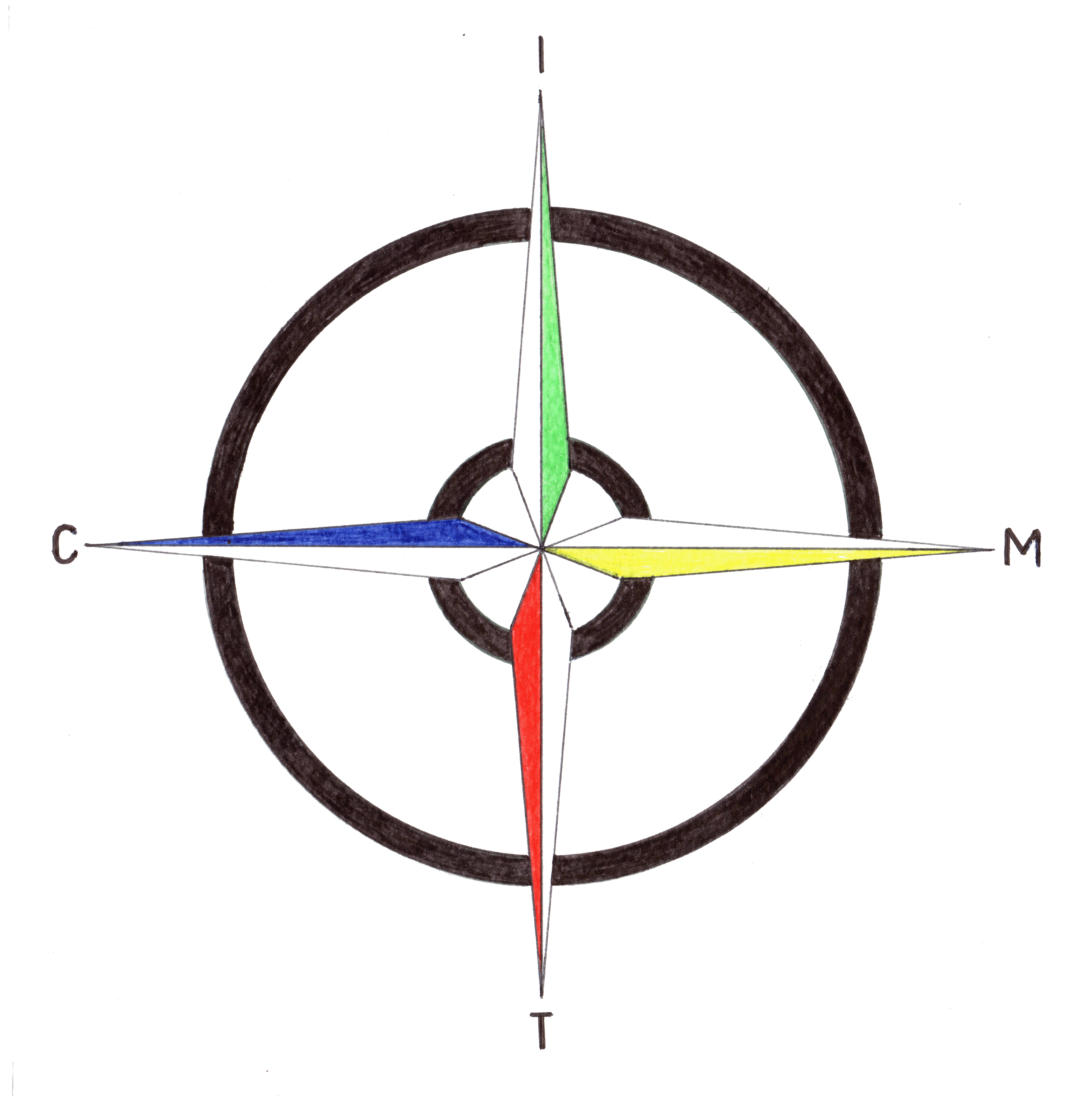 Mercoledì, 21 settembre 2016	A tutti gli studenti iscritti al TP e per loro tramite A tutti i genitoriSCUOLA SECONDARIA 1° gradoMeda-FerrarinClassi prime, seconde e terzeSi invitano i docenti a dettare il seguente avviso agli alunni iscritti al TP ed a verificarne l’avvenuta ricezione da parte delle famiglie:(PER CLASSI PRIME e SECONDE)Venerdì 23 settembre (PER CLASSI TERZE)Lunedì 26 settembre(PER TUTTI)INIZIERANNO LE ATTIVITA’ LABORATORIALI POMERIDIANE DEL PRIMO QUADRIMESTRE. Non sarà pertanto più possibile accogliere richieste di esonero/inserimento.Si ricorda che eventuali uscite anticipate devono essere regolarmente giustificate alla presenza del genitore o suo delegato. L’alunno/a svolgerà le seguenti attività: ( Vedi prospetto con indicazione di giorni, attività e aule)Il Dirigente ScolasticoProf.ssa Carla Federica Gallotti1A	  					3A1B						3B1D						3D1E2A						2B						Istituto Comprensivo Statale“Madre Teresa di Calcutta”Via Mondolfo n. 7  - 20138 MILANOTel. 0288441493/4/7/8 - FAX 0288462025  - C.F. 80124350150 –  Cod Min. MIIC8AN00De-mail: miic8an00d@istruzione.it – sito: www.mtcalcutta.it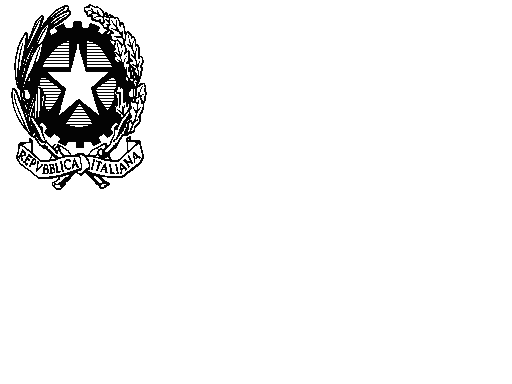 